 «Светловский Вестник»печатное издание органов местного самоуправления сельскогопоселения СветлыйГазета распространяется бесплатно12 апреля 2024 года  №19В сегодняшнем номере публикуются следующие документы:1. Постановление администрации сельского поселения Светлый №  39 от 09.04.2024 «О проведении  конкурса «Человек года» в сельском поселении Светлый»2. Постановление администрации сельского поселения Светлый №  40 от 10.04.2024 «Об утверждении схемы естественных преград, выполняющих функции противопожарных барьеров на территории  сельского поселения Светлый ».3.Распоряжение администрации сельского поселения Светлый № 37 от 10.04.2024 «О закреплении обязанностей по совершению нотариальных действий и права пользования гербовой печатью в администрации сельского поселения Светлый»АДМИНИСТРАЦИЯСЕЛЬСКОГО ПОСЕЛЕНИЯ СВЕТЛЫЙБерёзовского районаХанты-Мансийского автономного округа - Югры ПОСТАНОВЛЕНИЕот 09.04.2024			                                                        № 39пос. СветлыйО проведении  конкурса «Человек года» в сельском поселении Светлый	В соответствии с Федеральным законом от 06.10.2003 N 131-ФЗ "Об общих принципах организации местного самоуправления в Российской Федерации", уставом сельского поселения Светлый, в целях повышения престижа общественно значимых профессий, выявления поощрения талантливых людей, внесших значительный вклад в развитие: образования, медицины, спорта, культуры, транспорта и других сфер деятельности населения на территории сельского поселения Светлый:Провести конкурс «Человек года» 12 июня 2024 года.Создать организационный комитет по подготовке и проведению конкурса и утвердить его состав (приложение 1)Опубликовать настоящее постановление в печатном издании органов местного самоуправления сельского поселения Светлый "Светловский Вестник" и разместить на официальном веб-сайте органов местного самоуправления сельского поселения Светлый.Настоящее постановление вступает в силу после его официального обнародования.Контроль за выполнением постановления возложить на Директора МКУ СДК «Пилигрим» Лапикову Н.М.Глава поселения								Е.Н.ТодороваПриложение 1к постановлению администрации сельского поселения от 09.04.2024г. № 39Составорганизационного комитета по подготовке и проведению конкурса «Человек года 2024»Тодорова Е.Н.				- глава поселения, председатель 	оргкомитетаГлущенко Н.И.			- заместитель начальника Пунгинского ЛПУ МГ, сопредседатель оргкомитета (по согласованию)Члены оргкомитета:Лапикова Н.М.		- директор МКУ СДК «Пилигрим»Седекова М.Н.		- начальник службы КСК «Таежный» Пунгинского ЛПУ МГ (по согласованию)Колесников М.Б.		- депутат совета депутатов сельского поселения Светлый (по согласованию)Жогина Т.А.	- заместитель директора АУ Светловская СОШ  имени Соленова Б.А.Суханова Л.В.	- председатель Совета ветеранов сельского поселения СветлыйАДМИНИСТРАЦИЯСЕЛЬСКОГО ПОСЕЛЕНИЯ СВЕТЛЫЙБерезовского районаХанты-Мансийского автономного округа - ЮгрыПОСТАНОВЛЕНИЕот 10.04.2024						                       	№ 40 пос. Светлый       Во исполнение Федерального закона от 21.12.1994 № 69-ФЗ « О пожарной безопасности», Федерального закона от 06.10.2003 года № 131-ФЗ «Об общих принципах организации местного самоуправления в Российской Федерации», в целях проведения планомерной работы, направленной на уменьшение риска возникновения возможных пожаров, минимизации материальных и социальных потерь, повышения уровня противопожарной защищенности объектов жилого сектора сельского поселения Светлый,                                              ПОСТАНОВЛЯЮ:      1. Утвердить согласно схему естественных преград, выполняющих функции противопожарных барьеров на территории  сельского поселения Светлый согласно приложению 1.      2. Утвердить Координаты расположения естественных преград, выполняющих функции противопожарных барьеров на территории сельского поселения Светлый согласно приложению 2.      3. Настоящее постановление вступает в силу после его официального обнародования.      4. Опубликовать настоящее постановление в газете «Светловский Вестник» и разместить на официальном веб-сайте органов местного самоуправления сельского поселения Светлый.      5. Контроль за исполнением настоящего постановления оставляю за собой.        Глава сельского поселения                                         Е.Н. ТодороваПриложение 1 к постановлению администрации сельского поселения Светлый от 10.04.2024 № 40 Схема естественных преград п.Светлый, выполняющей функции противопожарных барьеров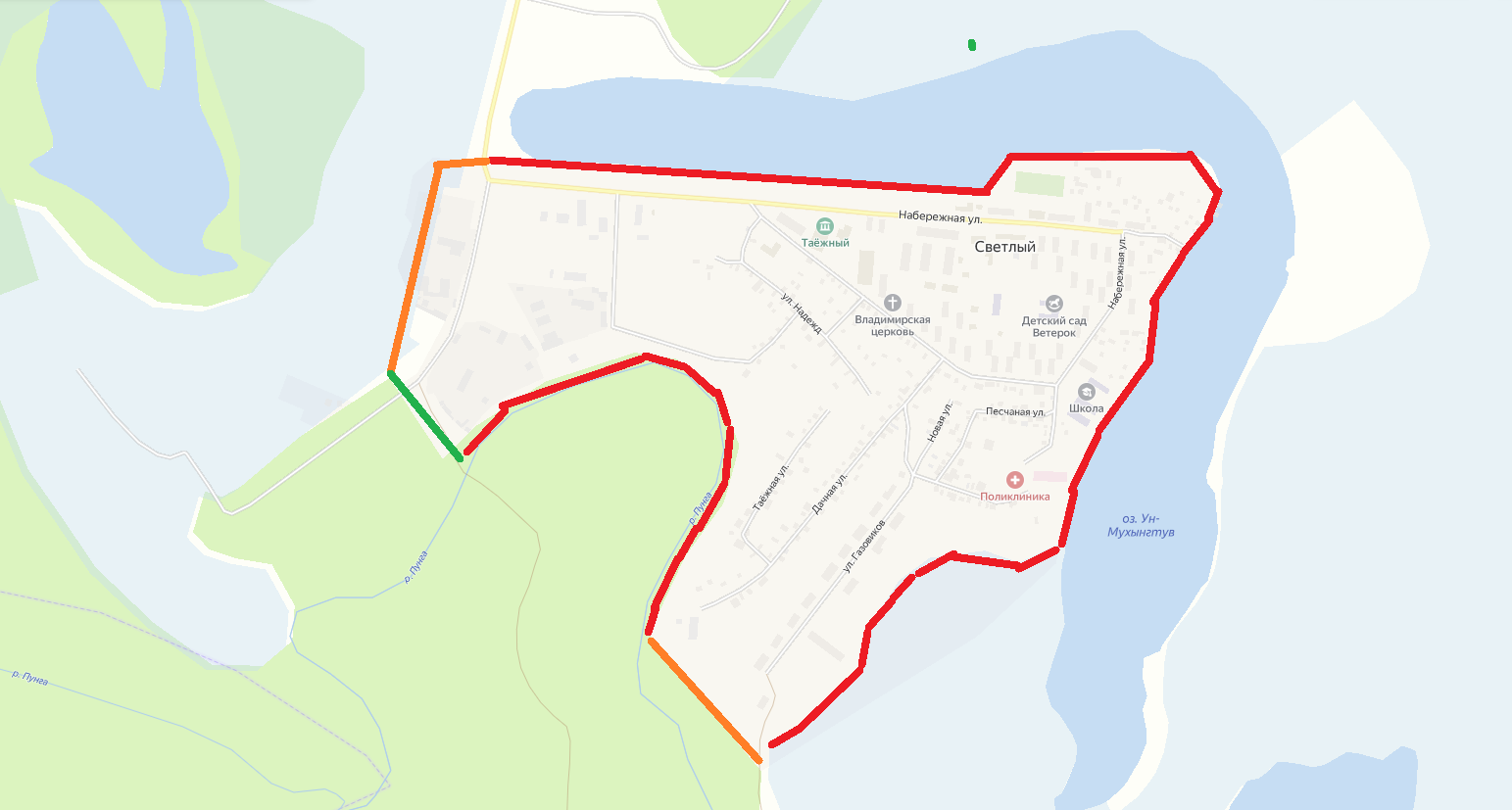 Условные обозначения	Граница водных преград (озеро Ун-Мухынгтув и река Пунга)      			Границы заболоченной местности		Грунтовые дороги, выполняющие функции противопожарной преградыПриложение 2 к постановлению администрации сельского поселения Светлый от 10.04.2024 № 40Координаты расположения естественных преград п.Светлый, выполняющей функции противопожарных барьеров на 2024 годАДМИНИСТРАЦИЯСЕЛЬСКОГО ПОСЕЛЕНИЯ СВЕТЛЫЙБерёзовского районаХанты-Мансийского автономного округа - ЮгрыРАСПОРЯЖЕНИЕот 10.04.2024	                                                                              № 37-рпос. СветлыйО закреплении обязанностей по
совершению нотариальных действий и права пользования гербовой печатью в администрации сельского поселения СветлыйВо исполнение статьи 14 Федерального закона от 06.10.2003 №131-Ф3 «Об общих принципах организации местного самоуправления в Российской Федерации», статьи 37 Основ законодательства Российской Федерации о нотариате от 11.02.1993  №4462-1, приказа Министерства юстиции Российской Федерации от 07.02.2020 №16 «Об утверждении Инструкции о порядке совершения нотариальных действий должностными лицами местного самоуправления», в соответствии с уставом сельского поселения Светлый:1.Обязанности по совершению нотариальных действий и права пользования гербовой печатью возложить на Витовскую Елену Николаевну, заведующего сектором администрации сельского поселения Светлый.  1.1. Уполномоченные должностные лица имеют право совершать следующие нотариальные действия для лиц, зарегистрированных по месту жительства или месту пребывания в сельском поселении Светлый:а) удостоверять доверенности, за исключением доверенностей на распоряжение недвижимым имуществом; б) принимать меры по охране путем производства описи наследственного имущества;в) свидетельствовать верность копий документов и выписок из них;г) свидетельствовать подлинность подписи на документах;д) удостоверять сведения о лицах в случаях, предусмотренных законодательством Российской Федерации;е) удостоверять факт нахождения гражданина в живых;ж)  удостоверять факт нахождения гражданина в определенном месте;з) удостоверять тождественность гражданина с лицом, изображенным на фотографии;и) удостоверять время предъявления документов;к)  удостоверять равнозначность электронного документа документу на бумажном носителе;л) удостоверять равнозначность документа на бумажном носителе электронному документу;м) удостоверять тождественность собственноручной подписи инвалида по зрению, проживающего на территории соответствующего поселения или муниципального района, с факсимильным воспроизведением его собственноручной подписи.2. Распоряжения администрации сельского поселения Светлый от 11.04.2014 №32-р «О закреплении обязанностей по совершению нотариальных действий  и права пользования гербовой печатью в администрации сельского поселения Светлый», от 14.08.2014 №68-р О внесении дополнений в распоряжение администрации сельского поселения Светлый от 11.04.2012 №32-р «О закреплении обязанностей по совершению нотариальных действий и права пользования гербовой печатью в администрации сельского поселения Светлый», от 14.11.2014 №122-р «О внесении дополнений в распоряжение администрации сельского поселения Светлый от 11.04.2014 №32-р «О закреплении обязанностей по совершению нотариальных действий  и права пользования гербовой печатью в администрации сельского поселения Светлый», от 17.02.2016 №21-р «О внесении изменений в распоряжение администрации сельского поселения Светлый от 11.04.2014 №32-р «О закреплении обязанностей по совершению нотариальных действий и права пользования гербовой печатью в администрации сельского поселения Светлый», от 20.09.2016 №75-р «О внесении изменений в распоряжение администрации сельского поселения Светлый от 11.04.2014 №32-р « О закреплении обязанностей по совершению нотариальных действий и права пользования гербовой печатью в администрации сельского поселения Светлый», №55-р от 09.09.2019 «О внесении изменений в распоряжение администрации сельского поселения Светлый от 11.04.2014 №32-р «О закреплении обязанностей по совершению нотариальных действий и права пользования гербовой печатью в администрации сельского поселения Светлый»» - считать утратившими силу.3. Контроль за выполнением распоряжения оставляю за собой.Глава поселения                                                      Е.Н. ТодороваПечатное средство массовой информацииорганов местного самоуправления сельского поселения СветлыйУчреждено Решением Совета депутатов сельского поселения Светлый от10.12.2015 № 121 «Об учреждении печатного средства массовой информации органов местного самоуправления сельского поселения Светлый«Светловский Вестник»Распространяется бесплатно согласно перечню рассылки, утвержденномуРешением Совета депутатов сельского поселения Светлый от10.12.2015 № 121 «Об учреждении печатного средства массовой информации органов местного самоуправления сельского поселения Светлый«Светловский Вестник»Главный редактор Тодорова Елена НиколаевнаОтветственные за выпуск Тодорова Елена НиколаевнаТелефон 8(34674)58-0-53Газета отпечатана: Администрацией сельского поселения Светлый628147, ХМАО-Югра, Березовский район, с. п. Светлый, ул. Набережная д.10Печать офсетная. Подпись в печать по графику: 16.00Фактическая:Тираж 8 экзОб утверждении схемы естественных преград, выполняющих функции противопожарных барьеров на территории  сельского поселения Светлый № п/пКоординаты расположения Площадь м2Длина м.Ширина м.1.   2.   3.4.Озеро Ун-Мухынгтув: 62,7324/64,371962,7319/64,387362,7327° /64,3913°  62,7325°/64,4006°62,7276° / 64,3954°62,7256° / 64,3932°62,7235° /64,3853°62,7188° /64,3840°Река:62,7254° / 64,3666°62,7261° / 64,3707°62,7291° / 64,3764°62,7291° /64,3805°62,7275° / 64,3818°62,7252° / 64,3789°Заболоченная местность:62,7325° /64,3716°62,7326° /64,3681°62,7309° / 64,3655°62,7289° /64,3692°Дорога:62,7289° / 64,3692°62,7277° / 64,3706°544 0001100160106